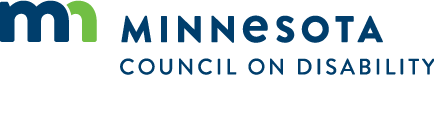 Meeting Minutes: Full CouncilDate: Wednesday, June 14, 2023
Location: 1600 University Avenue W., Suite 8 Saint Paul, MN 55104
As provided by MN Stat. 13D.021, the meeting was held electronically.AttendanceCouncil MembersStaff and guestsDavid Dively, E.D.David FenleyShannon HartwigChad MillerTrevor TurnerAxel KylanderEx-Officio MembersWendy Wulff, Met CouncilChris McVeyMeeting called to order at 2:00 pmAction: Motion to approve the meeting agenda, was made by Hope Johnson, and seconded by Nimo Ahmed, motion unanimously passed by roll call vote, with 9 in favor and 5 members absent. Action: Motion was made by Jen Foley to approve meeting minutes, and seconded by Andy Christensen, motion unanimously passed by roll call vote, with 9 in favor and 1 member abstain 4 members absent.IntroductionsEx-Officio Member introductions and the agency’s they represent. Christine McVey and Wendy Wulff.Committee ReportsGovernance Systems Committee updateHope Johnson provided a report on the group moved to a every other month schedule and the next meeting will be in September. They will be working on the Executive Director Limitations report at the September meeting. On Boarding Work Group UpdateTed Stamp and Nikki Villavicencio provided the group with an update on the work the group has completed. External Relationships Committee UpdateDavid Fenley provided the group with an update the group is in the process of electing a new chairperson and setting a new schedule that will fit the group. Council BusinessMembership appointments and elections, appointments will be made at the August 9, 2023, meeting. Finance Committee DiscussionDiscussion on developing a Finance committee resulted in the following motion:Action: Motion was made by Tammy Berberi to refer this item to the governance system committee to update the policies so we do not need a finance committee, and seconded by Myrna Peterson, motion unanimously passed by roll call vote, with 13 in favor and 1 member absent.Per Diem UpdateDavid Dively gave a reminder about submitting per diem requests prior to the end of the fiscal years. Shannon and Linda Gremillion can assist membership with attendance records.. Discuss the policy work group and develop a new Public Policy CommitteeDiscussion, the group will continue with the ad-hoc work group into the next year.MCD Public Policy UpdateTrevor Turner, Axel Kylander and David Dively presented the group with a wrap up of the last session year,  and will continue on with the monthly ad hoc meetings. The group proposed that the Public Policy Director send an email with public policy priorities and strategic goals and if members are interested in future testimony or other work. Develop an "interest" area for council members to work on different issues.State Fair Update:David Dively provided the group with an update on where we are at with the many details involved with the agency State Fair both. A lot of work will develop in by the next meeting.Disability Pride Update:David Dively provide an update on the recent activities at the Disability Price Booth that was held during the Pride event in Minneapolis. Financial ReportItem held over due to time. The August meeting, only one report is necessary as it is a running report, and a copy was presented with the June meeting notice. Staff ReportsHeld over due to time.Membership Regional ReportsHeld over due to time.Public CommentNo public comment was made.Next Steps:Carry over finance report to Council planning and or August FCAdjourned 4:00 pmSubmitted By: Shannon HartwigCouncil MemberAttendanceNikki VillavicencioPresentTed StampPresentTammy BerberiPresentQuinn NystromPresent Joined at 2:05 pmAndy ChristensenpresentMyrna PetersonPresentHope JohnsonPresentDave JohnsonPresent Trent Dilks AbsentJen FoleyPresentDawn BlyAbsentNimo AhmedPresentNicholas VolkmuthPresentMai VangJoined 2:11 pm 